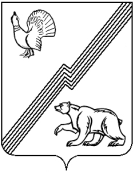 АДМИНИСТРАЦИЯ ГОРОДА ЮГОРСКАХанты-Мансийского автономного округа – Югры ПОСТАНОВЛЕНИЕот 28 ноября 2018 года									          № 3283Об установлении тарифов на  услуги муниципального бюджетного учрежденияспортивная школа олимпийского резерва«Центр Югорского спорта»В соответствии с решением Думы города Югорска от 26.05.2009 № 51 «О Положении     о порядке принятия решений об установлении тарифов на услуги муниципальных предприятий и учреждений города Югорска», постановлением администрации города Югорска от 08.06.2017 № 1400 «О перечне обосновывающих материалов, необходимых для установления тарифов на услуги муниципальных предприятий и учреждений города Югорска», Уставом муниципального бюджетного учреждения спортивная школа олимпийского резерва «Центр Югорского спорта»:Установить тарифы на услуги муниципального бюджетного учреждения спортивная школа олимпийского резерва «Центр Югорского спорта» (приложение).Признать утратившим силу постановление администрации города Югорска              от 29.01.2018 № 245 «Об установлении тарифов на услуги муниципального бюджетного учреждения спортивная школа олимпийского резерва «Центр Югорского спорта».Опубликовать постановление в официальном печатном издании города Югорска и разместить на официальном сайте органов местного самоуправления города Югорска. Настоящее постановление вступает в силу после его официального опубликования. Контроль за выполнением постановления возложить на директора муниципального бюджетного учреждения спортивная школа олимпийского резерва «Центр Югорского спорта» Н.А. Солодкова.Глава города Югорска                                                                                                 А.В. БородкинПриложениек постановлениюадминистрации города Югорскаот 28 ноября 2018 года № 3283Тарифына услуги муниципального бюджетного учреждения спортивная школа олимпийского резерва «Центр Югорского спорта»№ п/пНаименование услугиЕдиницы измеренияТарифы на услуги (рублей)1.Предоставление малого спортивного зала для проведения физкультурно-спортивных мероприятийчас520,002.Предоставление большого спортивного зала для проведения физкультурно-спортивных мероприятийчас1 050,003.Предоставление спортивно-оздоровительных услуг для различных групп населения:Предоставление спортивно-оздоровительных услуг для различных групп населения:Предоставление спортивно-оздоровительных услуг для различных групп населения:3.1.Акробатика1 посещение (1 час)170,003.1.Акробатикаабонемент на 12 посещений1 400,003.2.Баскетбол 1 посещение (1 час)170,003.2.Баскетбол абонемент на 12 посещений1 400,003.3.Бильярд1 посещение (1 час)170,003.3.Бильярдабонемент на 12 посещений1 400,003.4.Волейбол 1 посещение (1 час)170,003.4.Волейбол абонемент на 12 посещений1 400,003.5.Оздоровительная аэробика1 посещение (1 час)210,003.5.Оздоровительная аэробикаабонемент на 12 посещений1 700,003.6.Пауэрлифтинг1 посещение (1 час)170,003.6.Пауэрлифтингабонемент на 12 посещений1 400,003.7.Художественная гимнастика1 посещение (1 час)170,003.7.Художественная гимнастикаабонемент на 12 посещений1 400,003.8.Стрельба1 посещение (1 час)80,003.8.Стрельбаабонемент на 12 посещений670,003.9.Теннис1 посещение (1 час)80,003.9.Теннисабонемент на 12 посещений670,003.10.Хоккейабонемент на 12 посещений1 300,003.11.Мини-футболабонемент на 12 посещений780,004.Услуги тренажерного зала:Услуги тренажерного зала:Услуги тренажерного зала:4.1.Дети (до 18 лет)1 посещение (1 час)170,004.1.Дети (до 18 лет)абонемент на 12 посещений1 400,004.2.Взрослые1 посещение (1 час)210,004.2.Взрослыеабонемент на 12 посещений1 700,005.Услуги по прокату коньков:Услуги по прокату коньков:Услуги по прокату коньков:5.1.Дети (до 18 лет)1 час80,005.2.Взрослые1 час175,006.Предоставление транспортных услуг автобусом класса В 222700 автомобилем «Форд-Транзит»  предельный максимальный тариф 1 машино/час 1 900,00